Supplementary InformationFast, green microwave-assisted synthesis of single crystalline Sb2Se3 nanowires towards promising lithium storageWen Luoa,b, Jean-Jacques Gaumet*b, Pierre Magrib, Sébastien Dilibertoc, Feng Lia, Pascal Franchettib, Jaafar Ghanbajac and Liqiang Mai*aa State Key Laboratory of Advanced Technology for Materials Synthesis and Processing, Wuhan University of Technology, Wuhan 430070, P. R. Chinab Laboratoire de Chimie et Physique: Approche Multi-échelles des Milieux Complexes, Institut Jean Barriol, Université de Lorraine, Metz 57070, Francec Institut Jean Lamour, (UMR CNRS 7198) Université de Lorraine, Parc de Saurupt, CS 50840, Nancy 54011, France*Corresponding author:Jean-Jacques Gaumet: jean-jacques.gaumet@univ-lorraine.frLiqiang Mai: mlq518@whut.edu.cn Table S1. Comparison of method, reducing agent, incubation time with previously published reports on Sb2Se3 via wet chemical approaches. Our method features high-quality (uniform ultralong nanowires with high yield), greener reducing agent and much shorter reaction time. Table S2. pH value of mixture solutions at interval state: 1) SbCl3, Na2SeO3 dissolved in different volume ratio of EG and H2O and 2) after adding NaBH4 and stirring until totally dissolve.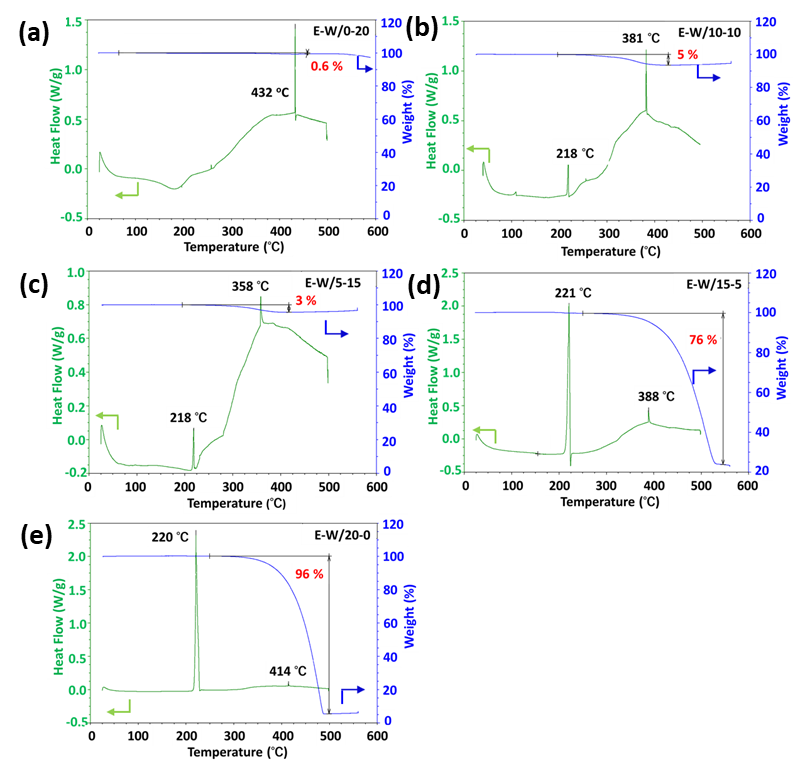 Fig. S1 TGA profiles and corresponding DSC curves of (a) sample E0, (b) sample E5, (c) sample E10, (d) sample E15 and (e) sample E20.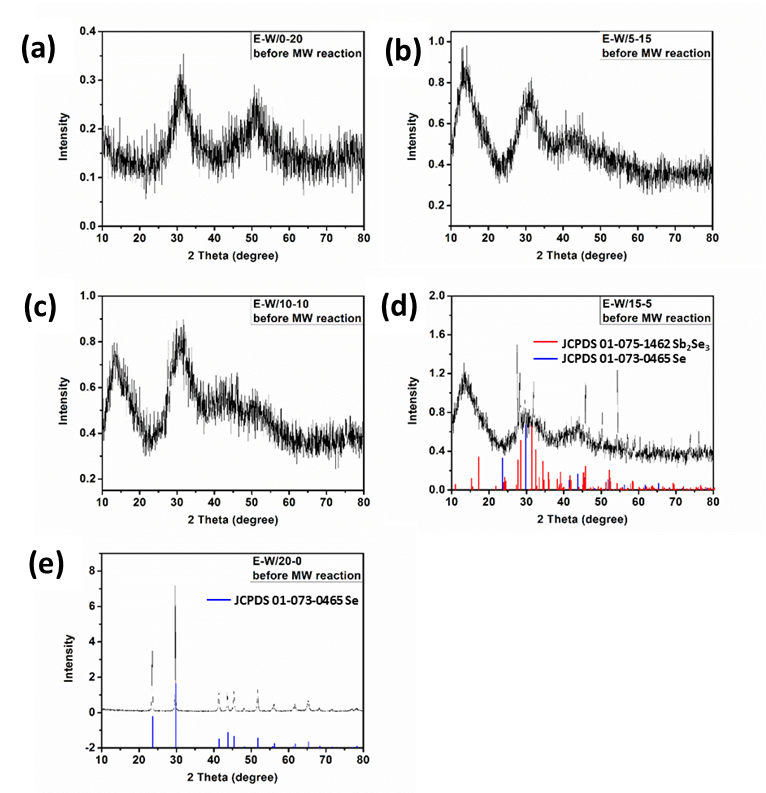 Fig. S2 XRD patterns of the intermediate products obtained with 3 h constant stirring reaction at room temperature before microwave heating (SbCl3, Na2SeO3 and NaBH4 dissolved in mixture solution of different volume ratio of EG and H2O): (a) EG 0 mL + H2O 20 mL; (b) EG 5 mL + H2O 15 mL; (c) EG 10 mL + H2O 10 mL; (d) EG 15 mL + H2O 5 mL; (e) EG 20 mL + H2O 0 mL).  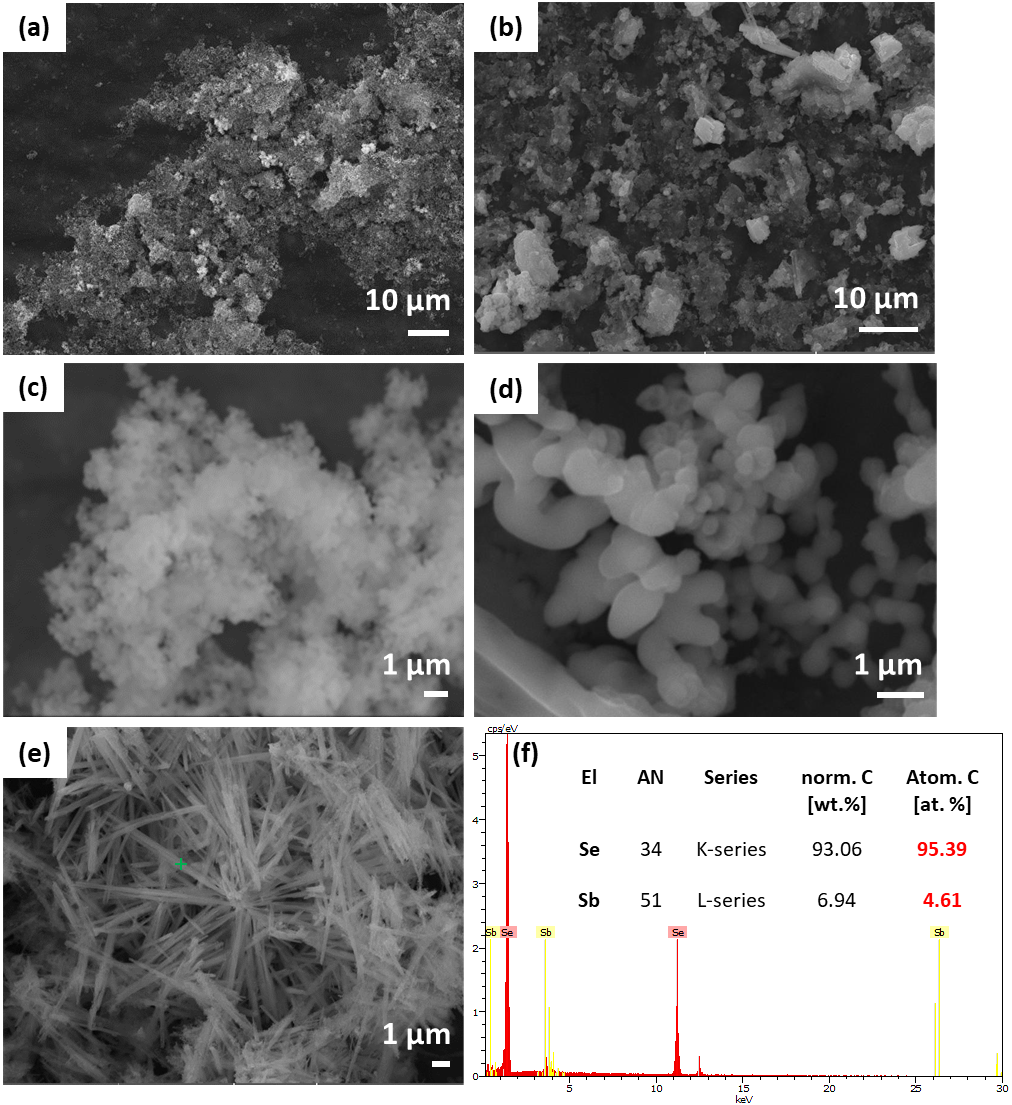 Fig. S3 SEM images of the intermediate products obtained with 3 h constant stirring reaction at room temperature before microwave heating (SbCl3, Na2SeO3 and NaBH4 dissolved in mixture solution of different volume ratio of EG and H2O): (a) EG 0 mL + H2O 20 mL; (b) EG 5 mL + H2O 15 mL; (c) EG 10 mL + H2O 10 mL; (d) EG 15 mL + H2O 5 mL; (e) EG 20 mL + H2O 0 mL). (f) EDX spectrum corresponds to green point area in Fig. S3(e). 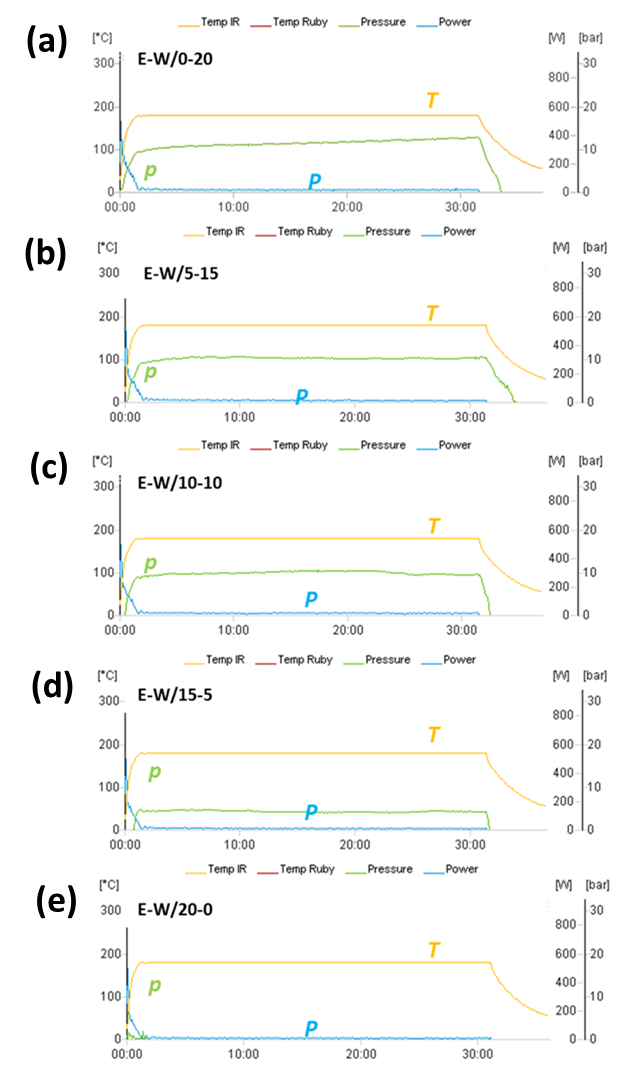 Fig. S4 The detailed parameters of power, temperature and pressure during whole microwave irradiation: (a) sample E0, (b) sample E5, (c) sample E10, (d) sample E15 and (e) sample E20References in Supporting Information[1] L. Guo, G. Ji, X. Chang, M. Zheng, Y. Shi and Y. Zheng, Nanotechnology, 2009, 21, 035606.[2] C. Zhao, X.-B. Cao and X.-M. Lian, Mater. Lett. 2007, 61, 5083-5086.[3] Y.-Q. Liu, M. Zhang, F.-X. Wang and G.-B. Pan, J. Mater. Chem. C, 2014, 2, 240-244.[4] Z. Chen, F. Chen and N.-D. Tan, J. Mater. Sci.: Mater. El., 2015, 26, 970-977.[5] Y. Yu, R. Wang, Q. Chen and L.-M. Peng, J. Phys. Chem. B, 2006, 110, 13415-13419.[6] G.-Y. Chen, B. Dneg, G.-B. Cai, T.-K. Zhang, W.-F. Dong, W.-X. Zhang and A.-W. Xu, J. Phys. Chem. C, 2008, 112, 672-679.[7] R. Jin, G. Chen, Q. Wang, J. Sun and Y. Wang, J. Mater. Chem., 2011, 21, 6628-6635.[8] R. Jin, G. Chen, H. Xu and D. Chen, Int. J. Hydrogen Energy, 2013, 38, 10971-10977.[9] R. Jin, Z. Liu, L. Yang, J. Liu, Y. Xu and G. Li, J. Alloys Compd., 2013, 579, 209-217.[10] G. Chen, J. Zhou, J. Zuo and Q. Yang, ACS Appl. Mater. Interfaces, 2016, 8, 2819-2825.[11] J. Ma, Y. Wang, Y. Wang, Q. Chen, J. Lian and W. Zheng, J. Phys. Chem. C, 2009, 113, 13588-13592.[12] T. Zhai, M. Ye, L. Li, X. Fang, M. Liao, Y. Li, Y. Koide, Y. Bando and D. Golberg, Adv. Mater., 2010, 22, 4530-4533.[13] R. Jin, G. Chen, J. Pei, J. Sun and Y. Wang, Nanoscale, 2011, 3, 3893-3899.[14] W. Luo, A. Calas, C. Tang, F. Li, L. Zhou and L. Mai, ACS Appl. Mater. Interfaces, 2016, 8, 35219-35226.SampleMethodReducingagentIncubation timeSb2Se3 nanowires(This work)Microwave synthesisNaBH40.5 hSb2Se3 submicron spheres[1]Microwave synthesisethylene glycol0.5 hSb2Se3 nanorods[2]Microwave synthesisglycerol0.5 hSb2Se3 nanowires[3]Microwave synthesisoleylamine1 hSb2Se3 nanowires[4]Solvothermal synthesisbenzyl alcohol24 hSb2Se3 nanoribbons[5]Hydrothermal reactionNaBH472 hSb2Se3 micro sheaf-like[6]Hydrothermal reactionNaBH412 hSb2Se3 hierarchical sphere[7]Solvothermal synthesisethanediamine18 hSb2Se3 nanoplates[8]Solvothermal synthesisN2H4·H2O +tetrahydrofuran9 hSb2Se3 nanosheets[9]Solvothermal synthesisN2H4·H2O+tetrahydrofuran9 hSb2Se3 nanowires[10]Solvothermal synthesisoleylamine32 hSb2Se3 nanorods/nanowires[11]Hydrothermal reactionN2H4·H2O24 hSb2Se3 nanowires[12]Hydrothermal reactionNaBH472 hSb2Se3 nanobelts[13]Hydrothermal reactionN2H4·H2O18 hSb2Se3 nanowires[14]Hydrothermal reactionN2H4·H2O36 hpH(E0)pH(E5)pH(E10)pH(E15)pH(E20)1) After dissolving SbCl3 and Na2SeO3 in mixture EG/H2O solvent 2.52.42.32.52.12) After adding NaBH4 10.29.38.45.74.8